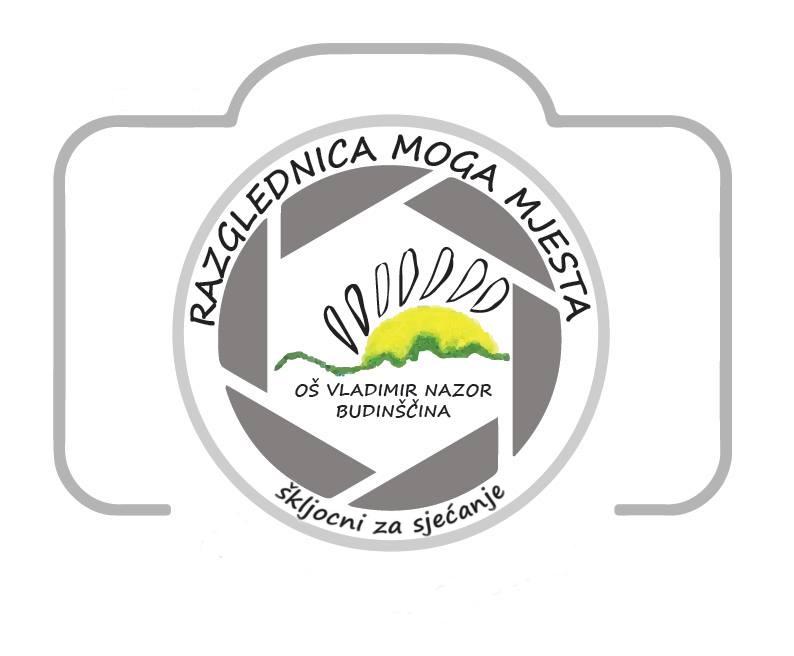 PRIJAVNICAna natječaj RAZGLEDNICA MOGA MJESTAškljocni za sjećanjeOŠ____________________________________________________________________Adresa: ________________________________________________________________E-mail pošta: _______________________________ Kontakt telefon: _____________________________Tablicu prilagoditi broju učenikaSlanjem prijavnice sudionici prihvaćaju propozicije natječaja. Bez potpisane prijavnice radovi se neće uzeti u obzir.Datum prijave: _________________								RAVNATELJ/ICA:																				__________________________IME I PREZIME UČENIKA/CERAZREDMJESTO KOJE JE NA FOTOGRAFIJIMENTOR/ICA